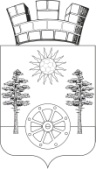 РОССИЙСКАЯ ФЕДЕРАЦИЯРОСТОВСКАЯ ОБЛАСТЬКРАСНОСУЛИНСКИЙ  РАЙОНМУНИЦИПАЛЬНОЕ ОБРАЗОВАНИЕ «ГОРНЕНСКОЕ ГОРОДСКОЕ ПОСЕЛЕНИЕ»АДМИНИСТРАЦИЯ ГОРНЕНСКОГО ГОРОДСКОГО ПОСЕЛЕНИЯПОСТАНОВЛЕНИЕот 28.12.2021 № 22р.п. ГорныйОб утверждении Порядка определения объема и условия предоставления из бюджета Горненского городского поселения Красносулинского районасубсидий на иные цели муниципальным бюджетным учреждениям Горненского городского поселения, в отношении которых функции  и полномочия учредителя осуществляет Администрация Горненского городского поселенияВ соответствии с абзацем четвертым пункта 1  статьи 78.1 Бюджетного кодекса Российской Федерации руководствуясь ст. 33 Устава муниципального образования «Горненское городское поселение», Администрация Горненского городского поселенияПОСТАНОВЛЯЕТ:1. Утвердить Порядок определения объема и условия предоставления из бюджета Горненского городского поселения Красносулинского района субсидий на иные цели муниципальным бюджетным учреждениям Горненского городского поселения,  в отношении которых функции и полномочия учредителя осуществляет Администрация Горненского городского поселения, согласно приложению.2. Настоящее постановление вступает в силу с момента обнародования, но не ранее 01.01.2022 года.3. Контроль за исполнением настоящего постановления оставляю за собой.Глава Администрации Горненскогогородского  поселения                                                                         П.Ю.Корчагин                                           Приложение к постановлению Администрации Горненского городского поселения от 28.12.2021  № 22ПОРЯДОК
определения объема и условия предоставления из бюджета Горненского городского поселения Красносулинского района субсидий на иные цели муниципальным бюджетным учреждениям Горненского городского поселения,  в отношении которых функции и полномочия учредителя осуществляет Администрация Горненского городского поселения1. Общие положения о предоставлении субсидий1.1.	 Настоящий  Порядок  устанавливает   правила  определения  объема  и условия  предоставления  из   бюджета Горненского городского поселения Красносулинского района  субсидий  на  иные  цели  в соответствии с абзацем вторым пункта 1 статьи 78.1 Бюджетного кодекса Российской Федерации  муниципальным бюджетным учреждениям    Горненского городского поселения,     в     отношении     которых     функции и полномочия учредителя  осуществляет  Администрация Горненского городского поселения (далее соответственно – субсидия,  учреждения).1.2.	Субсидии предоставляются в пределах лимитов бюджетных обязательств, доведенных Администрации Горненского городского поселения как получателю средств  бюджета Горненского городского поселения Красносулинского района на цели, указанные в пункте 1.3 настоящего раздела.1.3.  Субсидии предоставляются на следующие цели:1.3.1. Проведение фестивалей, конкурсов, торжественных мероприятий в рамках реализации муниципальной  программы Горненского городского поселения  «Развитие культуры физической культуры и спорта».Размер субсидии определяется исходя из расчета-обоснования суммы субсидии, в том  числе  предварительной  сметы на  реализацию  мероприятий, и (или) информации, полученной с применением метода сопоставимых рыночных цен (анализа рынка).1.3.2. Осуществление капитального ремонта муниципальных учреждений культуры в рамках реализации муниципальной программы Горненское городское поселение «Развитие культуры физической культуры и спорта».Размер субсидии определяется исходя из расчета-обоснования суммы субсидии, перечня объектов, подлежащих ремонту, дефектной ведомости, предварительной сметы расходов на проведение капитального ремонта.1.3.3. Разработка проектной документации на капитальный ремонт муниципальных учреждений культуры в рамках реализации  муниципальной программы Горненского городского поселения «Развитие культуры».Размер субсидии определяется исходя из расчета-обоснования суммы субсидии,  в  том  числе  предварительной  сметы  на  выполнение  проектных  и изыскательских работ для капитального ремонта.1.4.  Положения пункта 1.3 настоящего раздела в части определения порядка расчета размера субсидии не применяются в случае, когда размер субсидии на соответствующие цели    определен решениями Собрания депутатов Горненского городского поселения о бюджете Горненского городского поселения Красносулинского района, нормативно – правовыми актами Администрации Горненского городского поселения.1.5. В случае предоставления учреждению субсидии за счет средств резервного фонда Правительства Ростовской области  расходование указанных средств осуществляется в размере и на цели, предусмотренные соответствующим распоряжением Правительства Ростовской области.1.6. В случае предоставления учреждению субсидии за счет средств резервного фонда  Администрации Горненского городского поселения  расходование указанных средств осуществляется в размере и на цели, предусмотренные соответствующими нормативно – правовыми актами Администрации Горненского городского поселения2. Условия и порядок предоставления субсидий2.1 Для получения субсидий учреждение направляет в Администрацию Горненского городского поселения следующие документы:заявление о предоставлении субсидии с указанием целей, размера субсидии;пояснительную записку, содержащую обоснование необходимости предоставления бюджетных средств на цели, установленные пунктами 1.3, 1,5, 1.6 раздела 1 настоящего Порядка, включая расчет-обоснование суммы субсидии,  в том числе предварительную смету на выполнение соответствующих работ (оказание   услуг),   проведение   мероприятий,   приобретение    имущества    (за исключением недвижимого имущества), а также предложения поставщиков (подрядчиков, исполнителей), статистические данные и (или) иную информацию;перечень объектов, подлежащих ремонту, акт обследования таких объектов и дефектную ведомость, предварительную смету расходов, в случае если целью предоставления субсидии является проведение ремонта (реставрации);программу мероприятий, в случае если целью предоставления субсидии является проведение мероприятий;информацию о планируемом к приобретению имуществе, в случае если целью предоставления субсидии является приобретение имущества;информацию о количестве физических лиц, являющихся получателями выплат, и видах таких выплат, в случае если целью предоставления субсидии является осуществление указанных выплат.2.2. Учреждение по состоянию на дату не ранее 30 календарных дней, предшествующих дате подачи заявления о предоставлении субсидии, должно соответствовать следующим требованиям:отсутствие у учреждения неисполненной обязанности по уплате налогов, сборов, страховых  взносов,  пеней,  штрафов,  процентов, подлежащих уплате в соответствии с законодательством Российской Федерации о налогах и сборах;отсутствие у учреждения	просроченной задолженности по возврату  в  бюджет  Горненского городского поселения Красносулинского района субсидий,  бюджетных  инвестиций,  предоставленных,   в том числе в соответствии с иными правовыми актами, за исключением случаев     предоставления     субсидии     на     осуществление     мероприятий по реорганизации или ликвидации учреждения, предотвращение аварийной (чрезвычайной) ситуации, ликвидацию последствий и осуществление восстановительных работ в случае наступления аварийной (чрезвычайной) ситуации,   погашение   задолженности    по    судебным   актам,   вступившим  в законную силу, исполнительным документам, а также иных случаев, установленных федеральными законами, нормативными правовыми актами Правительства Российской Федерации, Правительства Ростовской области, Администрации Горненского городского поселения.Администрация Горненского городского поселения в течение 15 рабочих дней со дня представления документов, указанных в пункте 2.1 настоящего раздела, осуществляет их проверку и  принимает  решение  о  предоставлении  субсидий  либо  об  отказе в предоставлении субсидии, о чем уведомляет учреждение в течение 2 рабочих дней со дня принятия соответствующего решения.2.3. Основаниями для отказа в предоставлении субсидии являются:несоответствие представленных учреждением документов требованиям, установленным пунктом 2.1 настоящего раздела, или непредставление (представление не в полном объеме) указанных документов;недостоверность информации, содержащейся в документах, представленных учреждением;несоответствие учреждения требованиям, установленным пунктом 2.2 настоящего раздела.2.4. В случае принятия решения о предоставлении субсидии Администрация Горненского городского поселения в течение 10 дней со дня принятия такого решения заключает с учреждением   соглашение   о   предоставлении    субсидии    в   соответствии с типовой формой, утвержденной министерством финансов Ростовской области (далее – соглашение). Условия и порядок заключения дополнительного соглашения к соглашению предусматриваются в соглашении.Перечисление субсидий осуществляется в сроки (с периодичностью), установленные соглашением, на счет учреждения, открытый в Управлении Федерального казначейства по Ростовской области3. Требования к отчетности3.1.	Учреждение,  которому   предоставлена   субсидия,   ежеквартально,  в срок до 10-го числа месяца, следующего за отчетным кварталом, представляет в Администрацию Горненского городского поселения отчет о расходах, источником финансового обеспечения которых является субсидия, по форме согласно приложению № 1 к настоящему Порядку.3.2.	Администрация Горненского городского поселения вправе устанавливать в соглашении дополнительные формы отчетности и сроки ее представления.4. Порядок осуществленияконтроля за соблюдением целей и условийпредоставления субсидий и ответственность за их несоблюдение4.1.	Контроль за соблюдением целей и условий предоставления учреждению субсидии осуществляется Администрацией Горненского городского поселения и уполномоченными органами муниципального финансового контроля в соответствии с бюджетным законодательством Российской Федерации.В случае несоблюдения учреждением целей и условий, установленных при предоставлении субсидии, выявленного по результатам проверок, проведенных Администрацией Горненского городского поселения и (или) уполномоченным органом муниципального  финансового контроля, Администрация Горненского городского поселения расторгает соглашение в одностороннем порядке, а средства в размере неиспользованной части субсидии подлежат возврату в бюджет Горненского городского поселения Красносулинского района на основании:требования Администрации Горненского городского поселения – в течение 30 дней со дня получения учреждением соответствующего требования;представления и (или) предписания уполномоченного органа государственного    финансового     контроля     –     в     срок,     установленный в соответствии с бюджетным законодательством Российской Федерации.4.2.	В  случае   наличия   у   учреждения   потребности   в   направлении   в текущем финансовом году на цели, установленные при предоставлении субсидий, не использованных остатков средств субсидий (далее – остатки субсидий) и (или) средств от возврата ранее произведенных учреждениями выплат, источником финансового обеспечения которых являются субсидии (далее – средства от возврата), учреждение не позднее 1 марта текущего финансового  года   направляет   в   Администрацию Горненского городского поселения   информацию о наличии у учреждения неисполненных обязательств, источником финансового обеспечения которых являются не использованные на 1 января текущего финансового года остатки субсидий и (или) средства от возврата, а также документы (копии документов), подтверждающие наличие и объем указанных обязательств учреждения (за исключением обязательств по выплатам физическим лицам).Администрация Горненского городского поселения в течение 10 дней со дня получения документов, указанных в абзаце первом настоящего пункта, рассматривает их и принимает решение о  наличии     (отсутствии) потребности  в направлении не использованных остатков субсидии на достижение целей, установленных при предоставлении  субсидии, и (или) решение об  использовании  (об отказе  в использовании)   в   текущем   финансовом   году   средств    от    возврата   для достижения целей, установленных при предоставлении субсидии.Не использованные на 1 января текущего финансового года остатки субсидии, в отношении которых Администрация Горненского городского поселения не принято решение о наличии потребности в направлении их на цели, установленные при предоставлении субсидии, подлежат перечислению в бюджет Горненского городского поселения Красносулинского района не позднее 15 марта текущего года.Приложение 
к Порядку определения объема и условия предоставления из бюджета Горненского городского поселения Красносулинского района субсидий на иные цели муниципальным бюджетным учреждениям Горненского городского поселения, в отношении которых функции и полномочия учредителя осуществляет Администрация Горненского городского поселенияОТЧЕТо расходах, источником финансового обеспечения которых является субсидия(наименование субсидии)(наименование учреждения)за 		года(рублей)* Причины отклонений должны содержать информацию о заключенных договорах, начисленных расходах, сроках проведения конкурсных процедур.Руководительучреждения 	Ф.И.О.(подпись)Главный бухгалтер 	Ф.И.О.(подпись)Дата М.П.№ п/пНаименование цели субсидииОбъем субсидии в соответствии с соглашениемОбъем принятых денежных обязательствКассовые расходы (источником финансового обеспечения которыхявляется субсидия)Отклонение (графа 3 –– графу 5)Причины отклонений*1234567Итого